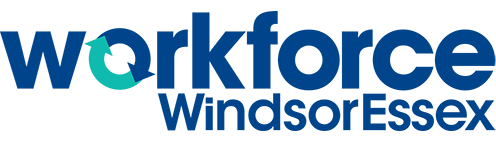 Journal d’expérience professionnelleInstructions :Remplissez le tableau ci-dessous en listant vos expériences professionnelles vécues. Ce tableau vous aidera à vous préparer pour écrire à propos de ces expériences sur votre CV.Expérience professionnelleType d’expérience (Payé/stage/bénévolat)Compétences obtenuesEx. bénévolat à la banque alimentairebénévolatGestions de temps, organizations, compétences relationelles